АДМИНИСТРАЦИЯ  ОКТЯБРЬСКОГО  СЕЛЬСКОГО  ПОСЕЛЕНИЯПОВОРИНСКОГО  МУНИЦИПАЛЬНОГО  РАЙОНА
ВОРОНЕЖСКОЙ  ОБЛАСТИП О С Т А Н О В Л Е Н И ЕОт 25 декабря 2018 г № 57Об утверждении реестра и схемы  мест размещения  контейнерных  площадок  для временного хранения твердых коммунальных  отходов на территории  Октябрьского  сельского  поселения.В целях упорядочения организации работы по размещению контейнерных  площадок, предназначенных для сбора твердых бытовых отходов на территории Октябрьского  сельского  поселения, в соответствии с Федеральным законом от 06.03.2003 №131-ФЗ «Об общих принципах организации местного самоуправления в Российской Федерации», Федеральным законом от 24.06.1998 №89-ФЗ (ред.от 29.07.2018 ) «Об отходах производства и потребления», Администрация  Октябрьского сельского поселения постановляет:1.Утвердить реестр мест размещения контейнерных площадок для сбора ТКО на территории Октябрьского  сельского  поселения Поворинского муниципального  района (Приложение №1).2.Утвердить схему мест размещения  контейнерных площадок для сбора ТКО на территории Октябрьского сельского  поселения Поворинского муниципального  района. (Приложение №2).3.Настоящее постановление подлежит обнародованию и размещению на официальном сайте Октябрьского сельского  поселения.Глава Октябрьскогосельского  поселения                                               В.И.ЖидкихПриложение №1К постановлению администрацииОктябрьского  сельского  поселенияОт 25.12.2018 г № 57РЕЕСТРмест размещения контейнерных площадок для сбора ТКО на территории Октябрьского  сельского  поселения Поворинского  муниципального районаПриложение №2К постановлению АдминистрацииОктябрьского сельского поселенияОт 25.12.2018 г №57СХЕМАмест размещения контейнерных площадок для сбора ТКОна территории Октябрьского сельского  поселения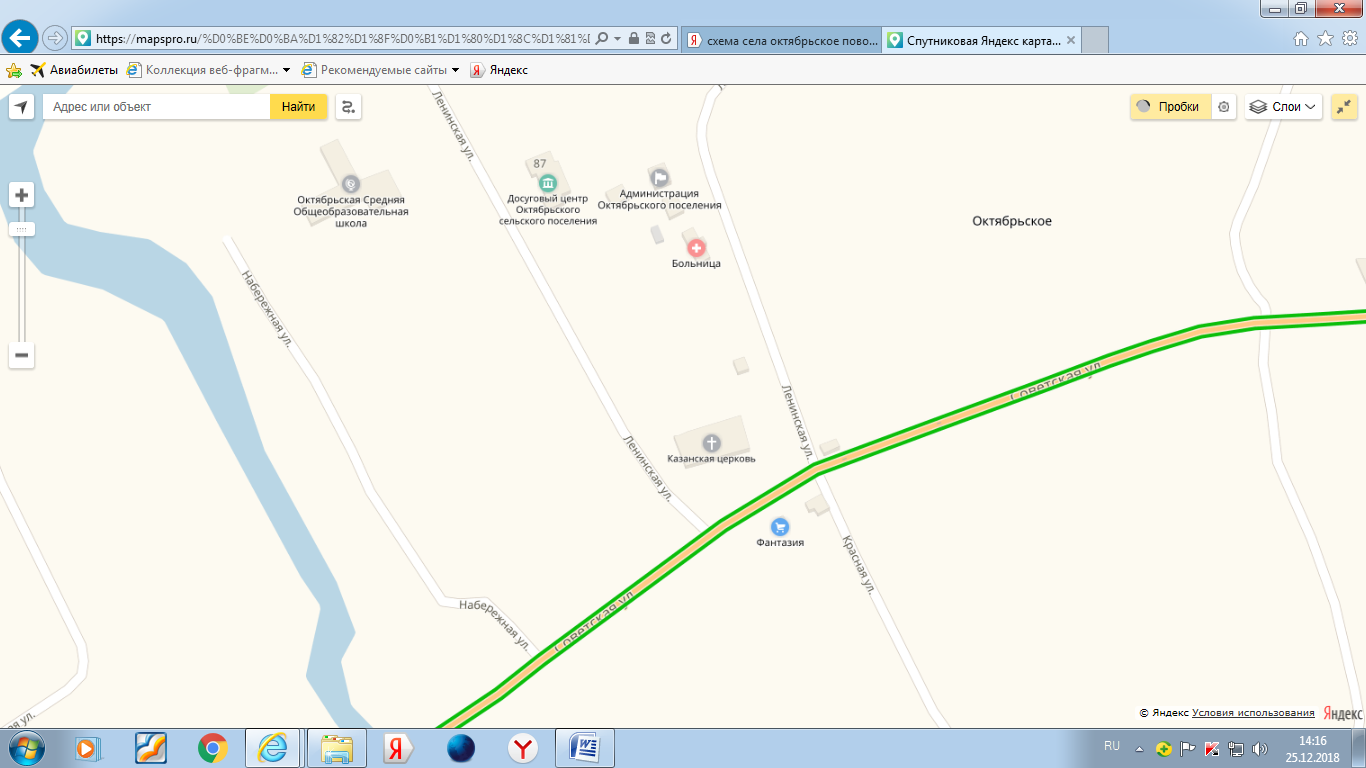 №п\пАдрес размещенияконтейнернойплощадкиКоличествоконтейнеровОбъеммусорныхконтейнеровОтветственныйза контейнернуюплощадку1С.ОктябрьскоеУл.Ленинская,21(школа)10,75Директор МКОУ«Октябрьская сош»2С.ОктябрьскоеУл.Ленинская,87(Дом культуры)10,75Директор МКУК«ДЦ Октябрьского сельского поселения»3С.ОктябрьскоеУл.Ленинская,98(врачебная амбулатория)10,75Главный врач БУЗ Поворинской  РБ4С.ОктябрьскоеУл.Ленинская,100(администрация)10,75Глава администрацияОктябрьскогосельского поселения5С.ОктябрьскоеУл.Ленинская,96(почта)10,75Начальник Октябрьского ОПС6С.ОктябрьскоеУл.Советская,31(магазин)10,75ИП Ненахова И.С.7С.ОктябрьскоеУл.Советская,35(магазин)10,75ИП Якубин С.М.8С.ОктябрьскоеУл.Советская,35а(магазин)10,75ИП Раев А.И.9С.ОктябрьскоеУл.Советская,40(магазин)10,75ИП Бородина Н.В.10С.ОктябрьскоеУл.Советская,42(магазин)10,75ИП Жидких Н.Г.